                        Kennismakingsformulier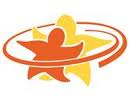 Persoonsgegevens.Het gezin.Peuterspeelzaal.Medische gegevens.Emotionele gegevens.Persoonlijkheidsgegevens.Speelwerkgedrag.Motorische ontwikkeling.Cognitieve ontwikkeling. Opvoedingsgegevens.Extra aandachtspunten.Aanvullingen. Alleen invullen indien van toepassingIs uw kind door een instantie onderzocht?	 (medisch, psychologisch, intelligentie etc.)           Ja / neeSoort onderzoek:		…………………………………………………………………….……………………………………..……………………………..…….Door welke organisatie:	…………………………………………………………………….……………………………………..……………………………..…….	Door welke onderzoeker:	…………………………………………………………………….……………………………………..……………………………..…….Datum onderzoek:		…………………………………………………………………….……………………………………..……………………………..…….Is uw kind ambulant begeleid?  (speciale begeleiding buiten de klas)				Ja / neeSoort begeleiding: 		…………………………………………………………………….……………………………………..……………………………..…….Door welke organisatie:		…………………………………………………………………….……………………………………..……………………………..…….Periode van - tot:		…………………………………………………………………….……………………………………..……………………………..…….OndertekeningDit formulier moet door beide ouders worden ondertekend.Wat als u gescheiden bent?• Als er sprake is van co-ouderschap moeten beide ouders ondertekenen.• In alle andere gevallen tekent alleen de ouder / verzorger bij wie het kind voornamelijk woont.Ondergetekenden verklaren dat deze bijlage naar waarheid is ingevuldNaam: 	………………………………………………….…….………	Naam: 	………………………………………………….…….………Datum:	………………………………………………….…….………	Datum:	………………………………………………….…….………Plaats	:	………………………………………………….…….………	Plaats	:	………………………………………………….…….………Handtekening:					Handtekening:   Naam:  ……………………………………………………………………………………..                                                 O   Jongen                 O   meisje    Zijn er bijzondere gebeurtenissen binnen uw gezin/familie die uw kind heeft meegemaakt?     (b.v. ziekte, echtscheiding, verhuizing, overlijden, enz.)   …………………….……………………..…………..………………………………….    …………………………………………………………………………………………………………………………………..……..…………..…………………………………………………………………..      ……………………………………………………………………………………………………………………………………………………………………………………….………………………………….    Zijn er erfelijke leerproblemen bekend in uw gezin/familie (b.v. dyslexie, autisme)?    ……………………………………………………………………………………………………………………………………………………..……………………………….…………………………………..    ……………………………………………………………………………………………………………………………………………..…………...……………………………………………………….……..    Heeft uw kind de peuterspeelzaal of het kinderdagverblijf bezocht?    ja/nee    Zo ja, waar?  ………………………………………………………………………………………..……………………………………………………………….…….….……………….……….    Waren er bijzonderheden? ……………………………………………………………………………………………………………………………………………….…………….     ………………………………………………………………………………………………………………………………………………….…………………………………………………….………………….     ………………………………………………………………………………………………………………………………………………………………………………………………….…...………….……….    Is uw kind gezond?Ja / neeJa / nee    Heeft uw kind logopedie, ergotherapie?	Ja / neeJa / nee    Heeft uw kind een specifiek onderzoek gehad b.v. bij Karakter, Entrea?Ja / neeJa / nee    (vul ook de bijlage in)    Is er sprake van bijzondere ziekte of afwijking? Zo ja, welke?Ja / neeJa / nee     …………………………………………………………………………………………………………….……………………….………………………………………………………………………………….…     …………………………………………………………………………………………………………….……………………….………………………………………………………………………………….…     …………………………………………………………………………………………………………….……………………….………………………………………………………………………………….…     ………………………………………………………………………………………………………….………………………….………………………………………………………………………………….…     ………………………………………………………………………………………………………….………………………….………………………………………………………………………………….…     ………………………………………………………………………………………………………….………………………….………………………………………………………………………………….…    Heeft uw kind een allergie, zintuiglijk probleem, eet of slaapprobleem? Zo ja, welke?    Heeft uw kind een allergie, zintuiglijk probleem, eet of slaapprobleem? Zo ja, welke?Ja / nee     …………………………………………………………………………………………………………….……………………….………………………………………………………………………………….…     …………………………………………………………………………………………………………….……………………….………………………………………………………………………………….…     …………………………………………………………………………………………………………….……………………….………………………………………………………………………………….…     ………………………………………………………………………………………………………….………………………….………………………………………………………………………………….…     ………………………………………………………………………………………………………….………………………….………………………………………………………………………………….…     ………………………………………………………………………………………………………….………………………….………………………………………………………………………………….…    Omcirkel wat u herkent in uw kind:    Omcirkel wat u herkent in uw kind:    Omcirkel wat u herkent in uw kind:    Omcirkel wat u herkent in uw kind:    Omcirkel wat u herkent in uw kind:    spontaan                 somber                   overactief              rustig                 open    driftig                      jaloers                    vrolijk                  angstig               makkelijk    gespannen              gehoorzaam            passief                  opgewekt           veeleisend        zelfverzekerd         aandacht vragend     teruggetrokken     verlegen            druk    opmerking:         ………………………………………………………………………….………………………………………………………………………………………………………………...…………………………….      …………………………………………………………………………………………………………………………………………………………………………………………….………………..…………..    opmerking:         ………………………………………………………………………….………………………………………………………………………………………………………………...…………………………….      …………………………………………………………………………………………………………………………………………………………………………………………….………………..…………..    opmerking:         ………………………………………………………………………….………………………………………………………………………………………………………………...…………………………….      …………………………………………………………………………………………………………………………………………………………………………………………….………………..…………..    opmerking:         ………………………………………………………………………….………………………………………………………………………………………………………………...…………………………….      …………………………………………………………………………………………………………………………………………………………………………………………….………………..…………..    opmerking:         ………………………………………………………………………….………………………………………………………………………………………………………………...…………………………….      …………………………………………………………………………………………………………………………………………………………………………………………….………………..…………..    Kleur het rondje in de kolom waarin u uw kind herkent.    Kleur het rondje in de kolom waarin u uw kind herkent.    Kleur het rondje in de kolom waarin u uw kind herkent.    Kleur het rondje in de kolom waarin u uw kind herkent.jasomsnee    Heeft plezier in het leven                           OOO    Heeft zin om naar school te gaan               OOO    Houdt van spelenOOO    Neemt initiatieven                                      OOO    Speelt vaak met andere kinderen                OOO    Voelt zich gemakkelijk in een groepOOO    Helpt graag anderen                                    OOO    Heeft vaak ruzie	OOO    Vraagt hulp als dat nodig is                        OOO    Houdt zich aan afsprakenOOO    Vertelt spontaan over gebeurtenissen         OOO    Komt voor zichzelf op 	OOO    Kan zonder hulp aan- uitkledenOOO    Kan zelfstandig naar de wcOOO    Is zindelijkOOO    Hoort alles goed	OOO    Ziet alles goed	OOO    Begrijpt  wat er gezegd wordt	OOO    Wordt door anderen goed verstaanOOO    Ruimt zelfstandig opOOO    Kan zichzelf vermakenOOOKleur het rondje in de kolom waarin u uw kind herkent; mijn kind houdt van:Kleur het rondje in de kolom waarin u uw kind herkent; mijn kind houdt van:Kleur het rondje in de kolom waarin u uw kind herkent; mijn kind houdt van:Kleur het rondje in de kolom waarin u uw kind herkent; mijn kind houdt van:jasomsneeRennen, fietsen, springenOOOTelevisie kijkenOOOBouwen met blokken, Lego, K’nexOOOPuzzelen, denkspelletjesOOOComputerspelletjesOOOKnutselenOOOGezelschapsspelletjesOOOLiedjes zingen, muziek luisterenOOOInteresse in boekenOOOLuisteren naar een verhaalOOOInteresse in de natuurOOOGeconcentreerd spelenOOOAfmaken waar hij/zij mee bezig isOOO    Zijn er bijzonderheden in de ontwikkeling van de grove motoriek?    (o.a. het evenwicht, lopen, fietsen, steppen?)      ………………………………………………………………………….…………………………………………..………………………………………….…………………………..…………………………….      ………………………………………………………………………………………………………………………..……………………………………………………….………………………………………….              Zijn er bijzonderheden in de ontwikkeling van de kleine motoriek?    (o.a. tekenen, kleuren, knutselen, knopen vastmaken?)    ………………………………………………………………………….……….……………………………………………………………………………………………..…………..…………………………….      ……………………………………………………………………………………….…………………………………………………………………………………………..……………………………………….            Kleur het rondje in de kolom waarin u uw kind herkent.    Kleur het rondje in de kolom waarin u uw kind herkent.    Kleur het rondje in de kolom waarin u uw kind herkent.    Kleur het rondje in de kolom waarin u uw kind herkent.jasomsnee    Spreekt duidelijk                           OOO    Spreekt in hele zinnen               OOO    Kent de betekenis van veel woordenOOO    Leest graag                                  OOO    Rekent graagOOO    Heeft een goed geheugen                OOO    Is ondernemendOOO    Is nieuwsgierig                       OOO    Stelt veel vragenOOO    Bedenkt creatieve oplossingen                        OOO    Heeft een brede interesseOOO    Loopt u tegen bepaalde zaken aan  in de opvoeding van uw kind?                                       Ja / nee    Zo ja, welke?   ………………………………….…………………………………………………………………………………………………………………………………….………..……    …………………………………………………………………………………………………………………………………………………………………………….………………………………….…….…..    ………………………………………………………………………………………………………………………………………………………………………………………………………………..…….…..    Zijn er aandachtspunten waar wij als school rekening mee moeten houden in de begeleiding     van uw kind?          ……………………….………………………………………………………………………………………………………………………………..……..…………………………….…………………….…..      …………………………………………………………………………………………..………………………………………………………………….…………………………………………………….…..      ……………………………………………………………………………………………………………………………………………..………………...…………………………..………..…………….…..    Wat is de meest positieve eigenschap van uw kind?     ……………………….…………………………………………………………………………………………………………..…………………………………………….………………………………….…..     …………………………………………………………………………………………..…………………………………………..…………………………………………………………………………….…..    Heeft u nog specifieke vragen of opmerkingen?      ……………………….………………………………………………………………………………………………………….………………………………………………………….…………………….…..      ……………………….…………………………………………………………………………………………………………….……………………………………………………….…………………….…..      ……………………….………………………………………………………………………………………………………………………………….………………………………….…………………….…..      ……………………….……………………………………………………………………………………………………………………………………………….…………………….…………………….…..      ……………………….……………………………………………………………………………………………………………………………………………………….…………….…………………….…..      ……………………….………………………………………………………………………………………………………………………………………………………….………….…………………….…..      ……………………….………………………………………………………………………………………………………………………………………………………………….….…………………….…..      ……………………….……………………………………………………………………………………………………………………………………………………………………..…………………….…..Bijlage bij het kennismakingsformulier